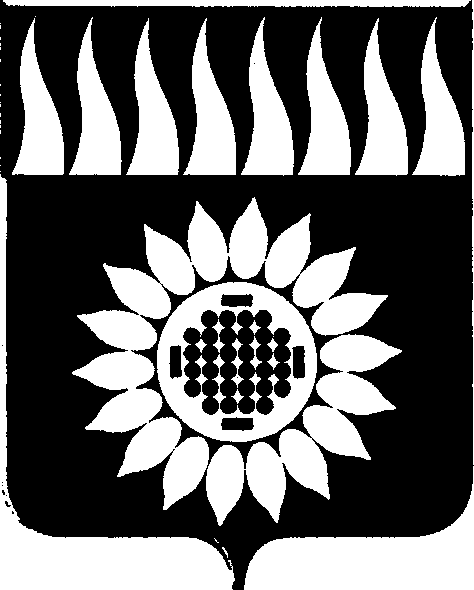 ГОРОДСКОЙ ОКРУГ ЗАРЕЧНЫЙД У М Ашестой  созыв____________________________________________________________ШЕСТОЕ ОЧЕРЕДНОЕ ЗАСЕДАНИЕР Е Ш Е Н И Е22.12.2016 г. № 73-РО досрочном прекращении полномочий депутата Думы городского округа Заречный 6 созыва Аганина М.А.     Рассмотрев заявление депутата Думы городского округа Заречный 6 созыва об отставке по собственному желанию от 06.12.2016г.,  на основании статьи 27 Устава городского округа Заречный          Дума решила:	    1. Прекратить досрочно депутатские полномочия депутата Думы городского округа Заречный 6 созыва Аганина Марка Анатольевича.	    2. Опубликовать настоящее решение в установленном порядке.Председатель Думы городского округа                                           В.Н. Боярских